Cilj: ponovimo, kar vemo o glasbenih oblikah kanon in rondo.S pomočjo delovnega zvezka na  str. 50,51,52 in 53 ;ponovimo. Kaj je kanon?Zaploskaj ritmični kanon na str.50.S pomočjo zapisa na str.50 zapoj : Smešni kanon.Kanon Marko skače zapoj najprej sam, potem prosi za sodelovanje koga od družinskih članov, da zapojeta dvoglasni kanon.Kaj je rondo? Poglej spodnjo likovno – simboli upodobitev rondoja (A B A C A) 1.     Kaj opaziš, kako si sledijo simboli in koliko različnih simbolov je?    2.     Pod simboli so naslovi pesmic. ZAPOJ JIH v takšnem vestnem redu(pesmice so v DZ)3.     Še sam/ a podobno  s simboli nariši en rondo, določi pesmice in zapoj ( samo prve kitice).                                                                                    Tri miši na dežju            Orkester                  Tri miši na dežju     Nikoli slabe volje         Tri miši na dežju          A                          B                                 A                        C                              A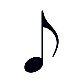 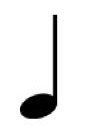 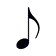 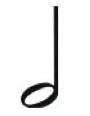  POMAGAJ si z delovnim zvezkom.Kako si zadovoljen/na s svojim izdelkom? Torek: 24.3.2020   4.bPONOVIMO GLASBENI OBLIKI KANON IN RONDO